Постановление15 ноября 2023 г.                                          № 23                                               с. Эсто-АлтайОб утверждении Порядка и сроков внесения изменений в перечень главных администраторов доходов бюджета Эсто-Алтайского сельского муниципального образования Республики Калмыкия В соответствии со статьей 160.1 Бюджетного Кодекса Российской Федерации и постановлением Правительства Российской Федерации от 16.09.2021 № 1569 «Об утверждении общих требований к закреплению за органами государственной власти (государственными органами) субъекта Российской Федерации, органами управления территориальными фондами обязательного медицинского страхования, органами местного самоуправления, органами местной администрации полномочий главного администратора доходов бюджета и к утверждению перечня главных  администраторов доходов бюджета субъекта Российской Федерации, бюджета территориального фонда обязательного медицинского страхования, местного бюджета», Администрация Эсто-Алтайского сельского муниципального образования Республики Калмыкия постановляет:1. Утвердить прилагаемый Порядок и сроки внесения изменений в перечень главных администраторов доходов бюджета Эсто-Алтайского сельского муниципального образования Республики Калмыкия.2. Разместить настоящее постановление на официальном сайте Эсто-Алтайского сельского  муниципального образования Республики Калмыкия в сети Интернет.3. Настоящее постановление вступает в силу со дня его официального опубликования и распространяет свое действие на правоотношения, возникшие при составлении и исполнении бюджета Эсто-Алтайского сельского муниципального образования Республики Калмыкия на 2024 год.4. Контроль за исполнением настоящего постановления оставляю за собойГлава Эсто-Алтайского сельскогомуниципального образованияРеспублики Калмыкия  (ахлачи)                                                А.К. МанджиковУтвержден  постановлением Администрации Эсто-Алтайского СМО РК № 23 от 15.11.2023 г.Порядок и сроки внесения изменений в перечень главных администраторов доходов бюджета Эсто-Алтайского сельского муниципального образования Республики Калмыкия  1. Настоящий Порядок разработан в соответствии с пунктом 10 общих требований к закреплению за органами государственной власти (государственными органами) субъекта Российской Федерации, органами управления территориальными фондами обязательного медицинского страхования, органами местного самоуправления, органами местной администрации полномочий главного администратора доходов бюджета и к утверждению перечня главных администраторов доходов бюджета субъекта Российской Федерации, бюджета территориального фонда обязательного медицинского страхования, местного бюджета, утвержденных постановлением Правительства Российской Федерации от 16.09.2021 № 1569 «Об утверждении общих требований к закреплению за органами государственной власти (государственными органами) субъекта Российской Федерации, органами управления территориальными фондами обязательного медицинского страхования, органами местного самоуправления, органами местной администрации полномочий главного администратора доходов бюджета и к утверждению перечня главных администраторов доходов бюджета субъекта Российской Федерации, бюджета территориального фонда обязательного медицинского страхования, местного бюджета», и определяет механизм и сроки внесения изменений в перечень главных администраторов доходов бюджета Эсто-Алтайского сельского муниципального образования Республики Калмыкия.2. В случаях изменения состава и (или) функций главных администраторов доходов бюджета Эсто-Алтайского сельского муниципального образования Республики Калмыкия, а также изменения принципов назначения и присвоения структуры кодов классификации доходов бюджета Эсто-Алтайского сельского муниципального образования Республики Калмыкия изменения в перечень главных администраторов доходов бюджета Эсто-Алтайского сельского муниципального образования Республики Калмыкия, а также в состав закрепленных за главными администраторами доходов бюджета Эсто-Алтайского сельского муниципального образования Республики Калмыкия кодов классификации доходов бюджета Эсто-Алтайского сельского муниципального образования Республики Калмыкия вносятся приказом Администрации Эсто-Алтайского сельского муниципального образования Республики Калмыкия в срок не позднее 30 календарных дней со дня внесения изменений в федеральные законы и принимаемые в соответствии с ними иные нормативные правовые акты Российской Федерации, нормативно правовые акты Эсто-Алтайского сельского муниципального образования Республики Калмыкия в части изменения выполняемых полномочий по оказанию государственных и муниципальных услуг и иных полномочий по исполнению государственных функций, при реализации которых возникают обязанности юридических и физических лиц по перечислению средств в бюджет Эсто-Алтайского сельского муниципального образования Республики Калмыкия (далее - нормативные правовые акты Российской Федерации, республики Калмыкия и Эсто-Алтайского сельского муниципального образования Республики Калмыкия) без внесения изменений в постановление Главы Эсто-Алтайского сельского муниципального образования Республики Калмыкия, утверждающее перечень главных администраторов доходов бюджета Эсто-Алтайского сельского муниципального образования Республики Калмыкия. Отраслевые органы Эсто-Алтайского сельского муниципального образования Республики Калмыкия  направляют заявку в Администрацию Эсто-Алтайского сельского муниципального образования Республики Калмыкия о разработке проекта приказа Администрации Эсто-Алтайского сельского муниципального образования Республики Калмыкия о внесении изменений в перечень главных администраторов доходов бюджета Эсто-Алтайского сельского муниципального образования Республики Калмыкия не позднее 10 календарных дней со дня внесения изменений в нормативные правовые акты Российской Федерации, Республики Калмыкия и Эсто-Алтайского сельского муниципального образования Республики Калмыкия.В заявке указываются реквизиты нормативных правовых актов Российской Федерации Республики Калмыкия и Эсто-Алтайского сельского муниципального образования Республики Калмыкия и их структурные единицы, устанавливающие правовые основания по внесению изменений в перечень главных администраторов доходов бюджета Эсто-Алтайского сельского муниципального образования Республики Калмыкия. Администрация Эсто-Алтайского сельского муниципального образованияРеспублики КалмыкияАдминистрация Эсто-Алтайского сельского муниципального образованияРеспублики КалмыкияАдминистрация Эсто-Алтайского сельского муниципального образованияРеспублики Калмыкия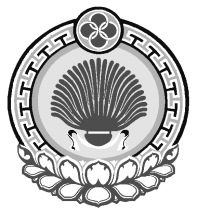 359026, Республика Калмыкия, с. Эсто-Алтай, ул. Карла МарксаИНН 0812900527, т. (84745) 98-2-41, е-mail: esto-altay@yandex.ru 359026, Республика Калмыкия, с. Эсто-Алтай, ул. Карла МарксаИНН 0812900527, т. (84745) 98-2-41, е-mail: esto-altay@yandex.ru 359026, Республика Калмыкия, с. Эсто-Алтай, ул. Карла МарксаИНН 0812900527, т. (84745) 98-2-41, е-mail: esto-altay@yandex.ru 